13 июня  День национальной кухни.  День начался с интерактивной викторины «Экспедиция вкуса». Ребята совершили путешествие до Европы и обратно, узнали, какие продукты завез Петр 1. Решали кулинарные ребусы. «Кулинарное шоу» продолжило программу дня. Девочки приготовили замечательный салат из свежих овощей, мальчики вскипятили чай и пожарили хлеб на костре.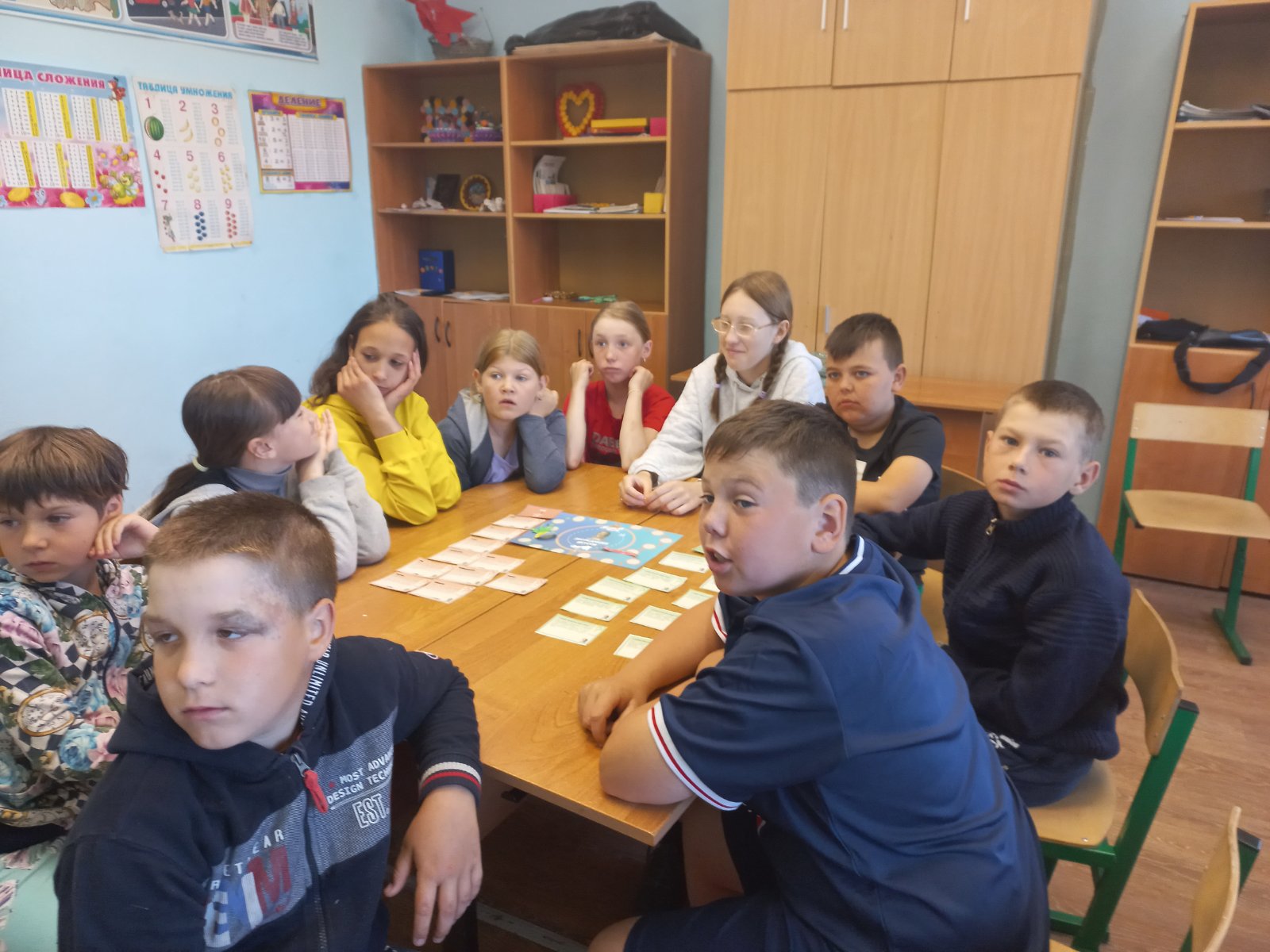 